Pro/Euk - Cell Biology COMPLETE Notes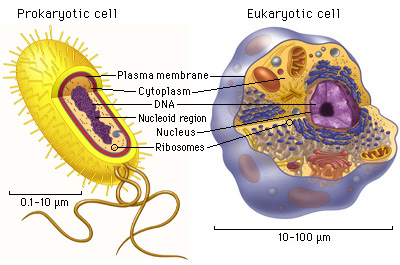 Two types of cells:_________________ Cells _________________ CellsEvery thing we know about cells we call 
“cell theory”.Cell Theory says that….All living things are made of ________________.Cells are the basic units of _______________ and f___________ in all living things.  In other words, cells are like the building blocks of all living things.  New cells are only made from ___________   __________.Cells come in all shapes and sizes!There are two types of cells:1) Prokaryotic Cells2) Eukaryotic CellsBig differences between cell types: STRUCTURAL differences.Prokaryote Cell: A single celled organism that does not have a nucleus. – “PRO-NO! “Traits of Prokaryotes: (pro-care-ee-ohts)1. They do not have a                               , and their genetic material 2. They have some organelles, but not many.3. They are less _________________ that eukaryotes.4. All _______________ are prokaryotes.•Bacteria is good, who knew?!   Decomposers In digestive system 10x as many bacterial cells as human cells in the human body! Needed for cheese & yogurt  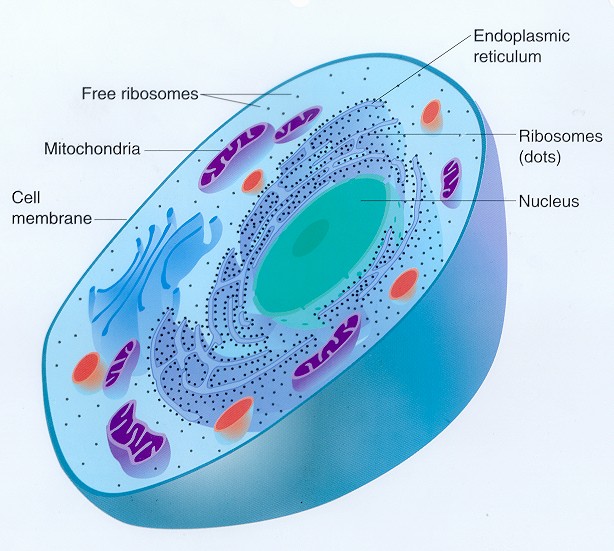 Eukaryote Cell: A more complex cell with a nucleus and many organelles.  – “Eu-DO!”Traits of Eukaryotes: (you-care-ee-othts)1. They all have a                     where the genetic material of the cell is stored.  2. They have ______________   _____________ that work together to help the cell function.  3.Eukaryotic cells are much more _____________ then prokaryotic cells. 4. They can be just one cell or can make up more complex multi-cellular organisms.  5. ___________ plants, animals, fungi, and protists are eukaryotic cells.  